King Saud UniversityCollege of Applied Studies and Community ServiceProgramming and Database Diploma2nd Semester (1436-1437)(CT1311): Visual Basic Programming 1Sheet 3 Write the following Programs in Visual Basic:Write a program that reads three integers from the user, then prints the largest of these numbers.Write a program that reads three nonzero double values and determines and prints if they could represent the sides of a triangle. In the triangle : third side2=first side2+second side2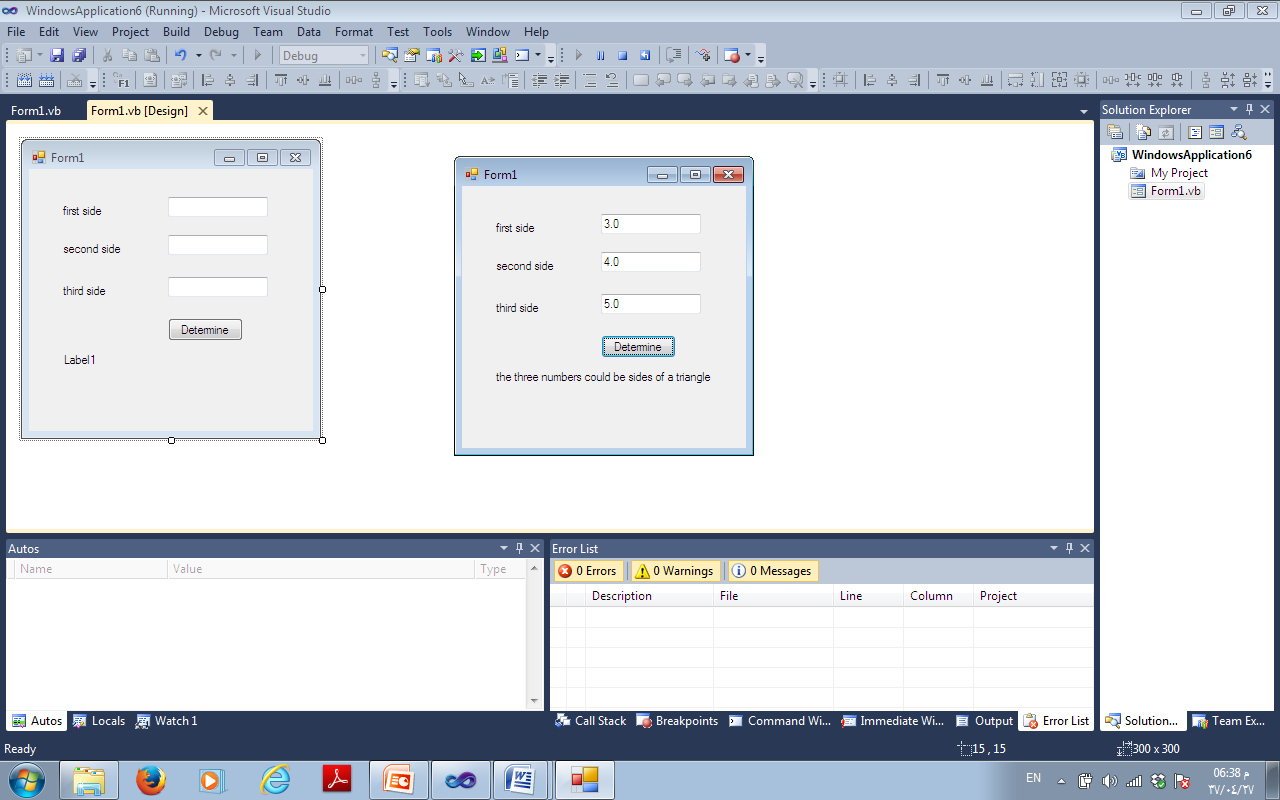 Write a program that reads two integers and determines if the first number is multiple of the second?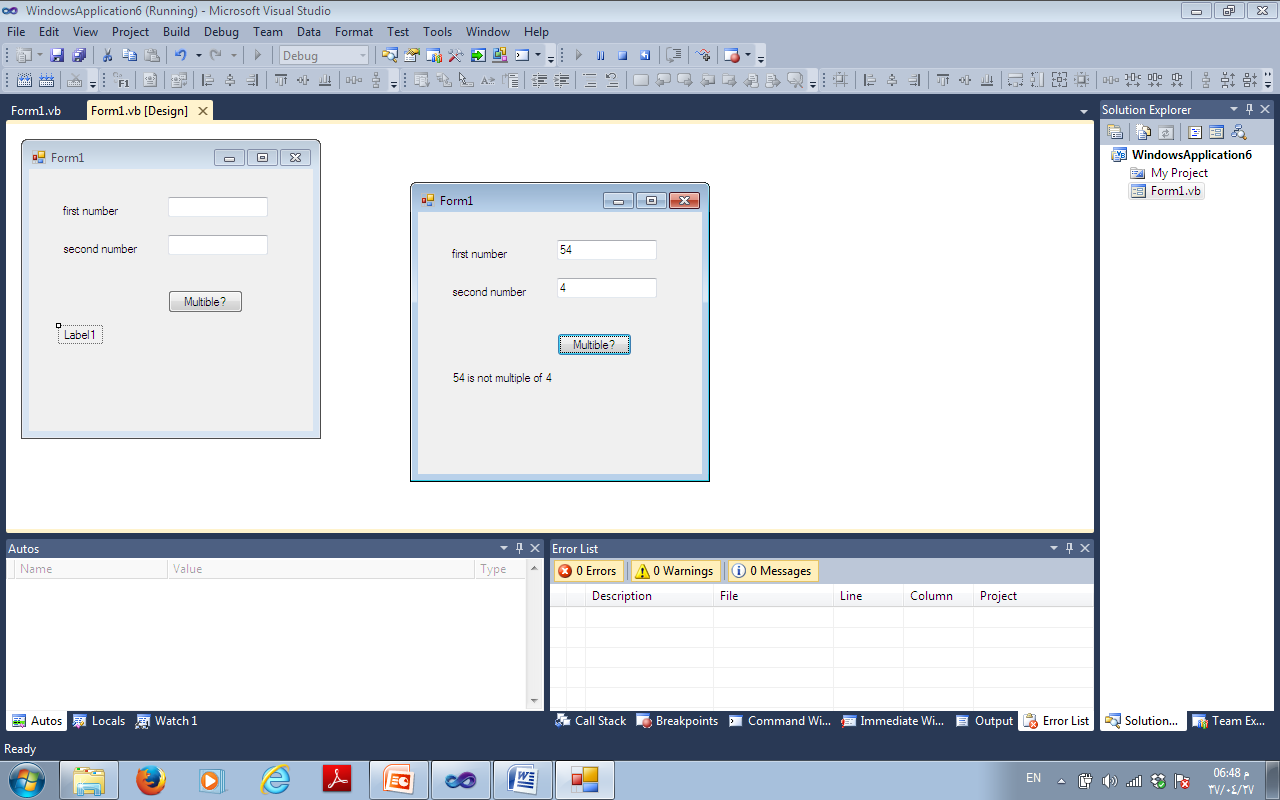 Write a program that reads the price And the production date(month and year of an item) the prints the price after applying the discount rate which equals to:50% if it is produced before 2015.30% if it is produced in 2015 but before the 4th month.10% if it is produced after 4,2015 and before 7,2015Otherwise, No discount is calculated.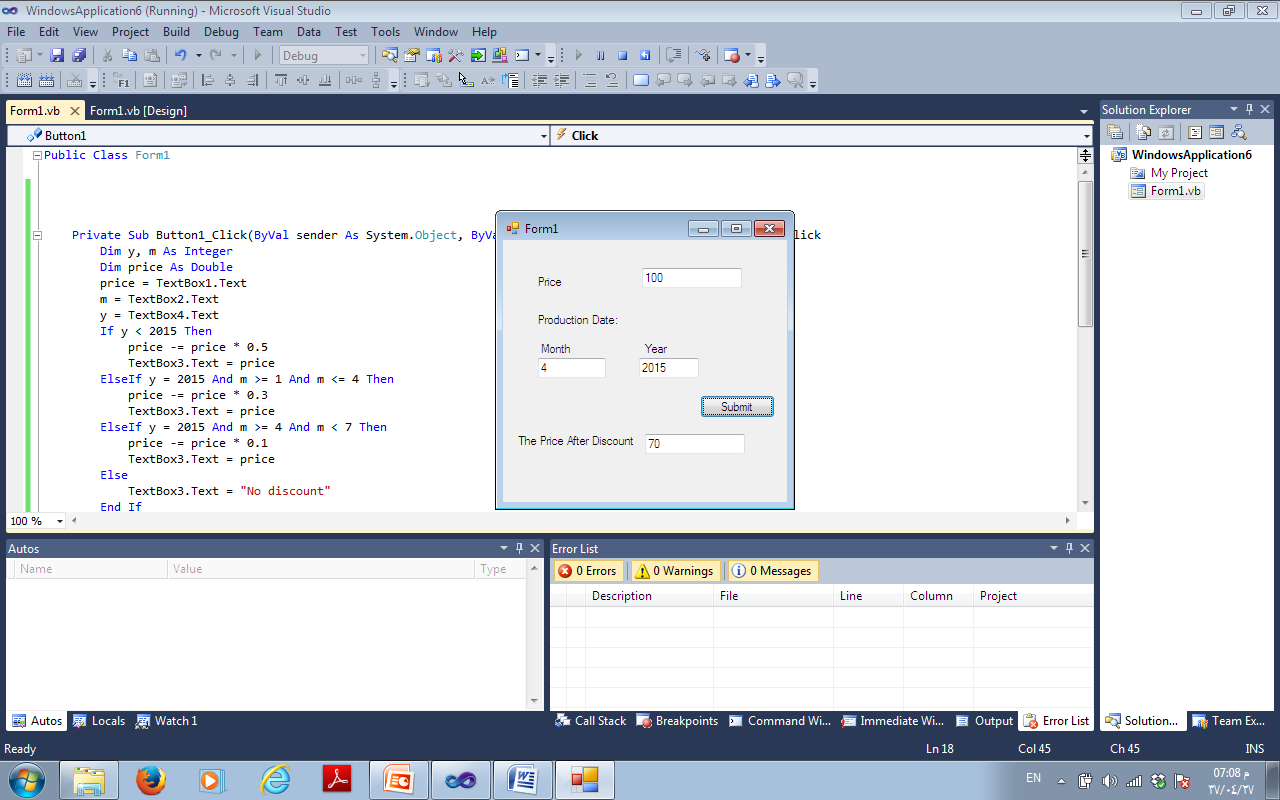 